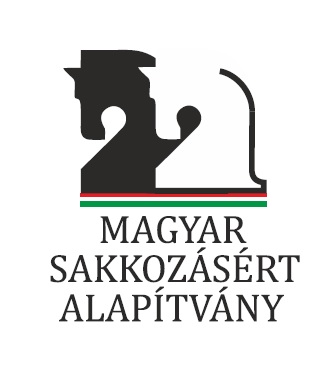 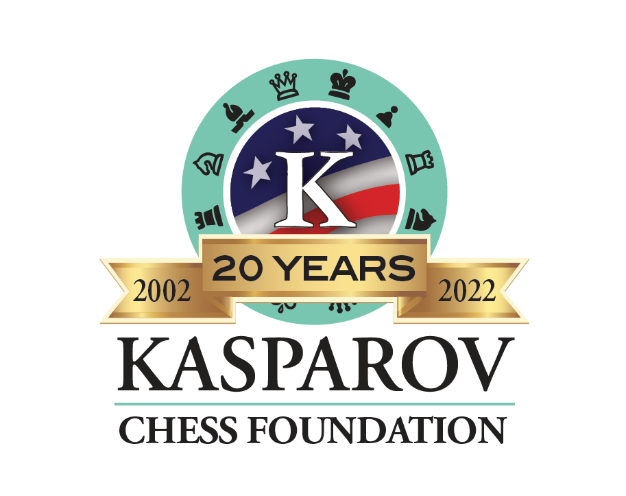 II. KÁLLAI GÁBOR EMLÉKVERSENYBudapest, 2024. augusztus 15-18.A verseny helyszíne: Ibis Styles Budapest Center (1074 Budapest, Rákóczi út 58.) Párizs I.-II. és London teremA rendezvény szervezői: Magyar Sakkozásért Alapítvány és a Kasparov Chess Foundation Inc.Támogatók: Kasparov Chess Foundation Inc., Magyar Sakk Szövetség, Resonator Kft., Magyar Sakkozásért Alapítvány.Az emlékverseny célja, hogy méltó módon emlékezzünk meg Kállai Gábor nagymesterről és tisztelegjünk életútja előtt.A verseny főszervezője: a Magyar Sakkozásért Alapítvány Főbíró: Szamosközi Péter IAHelyettes főbíró: Fehér Gyula IAVersenyigazgató: Dr. Flumbort András                                            Résztvevők:A verseny lebonyolítása: Rapid 9 fordulós körmérkőzés 45 perc + 10 másodperc bónuszidővel lépésenként. A FIDE rapid szabályai érvényesek, a verseny FIDE Rapid értékszám módosítására alkalmas. A játszmákat élőben közvetítjük.Helyezések eldöntése azonos pontszám esetén:Azonos pontszámot elérő játékosok közötti holtverseny esetén kizárólag az osztott első hely vonatkozásában kerül sor rájátszásra és a díjak helyezéstől függő elosztására, minden más esetben holtverseny kerül megállapításra és automatikusan, egyenlő módon osztásra kerülnek a díjak. Amennyiben holtverseny alakul ki az első helyen, akkor Armageddon partira kerül sor: a világossal játszó 6 percet kap, a sötéttel játszó 5 percet, és döntetlen esetén sötét nyeri a versenyt. Amennyiben többes holtverseny alakul ki az első helyen, akkor az elért eredmények figyelembevételével a Berger-Sonneborn pontszám dönt rájátszás nélkül, ebben az esetben is automatikusan, egyenlő módon osztásra kerülnek a díjak.Díjazás: A rapidverseny díjalapja szuperbruttó 4.500.000.- forint.1. díj szuperbruttó 1.100.000.- forint + serleg2. díj szuperbruttó 900.000. forint3. díj szuperbruttó 750.000.- forint4. díj szuperbruttó 550.000.- forint5. díj szuperbruttó 400.000.- forint 6. díj szuperbruttó 250.000.- forint7. díj szuperbruttó 200.000.- forint8. díj szuperbruttó 150.000.- forint9. díj szuperbruttó 100.000.- forint10. díj szuperbruttó 100.000.- forintVersenyprogram2024. augusztus 15. (csütörtök)13:00-13:30 Ünnepélyes megnyitó, sorsolás13:45 1. forduló 16:30 2. forduló  2024. augusztus 16. (péntek)10:30 3. forduló 14:30 4. forduló 17:00 5. forduló2024. augusztus 17. (szombat)14:00 6. forduló 17:00 7. forduló  2024. augusztus 18. (vasárnap)13:00 8. forduló15:30 9. fordulóEredményhirdetés és állófogadás: 2024. augusztus 18. 18:00-korAz adóelőleg levonása a hatályos adójogszabályok alapján történik.1. GM Balog Imre2. GM Beliavsky Alexander3. GM Bjerre Jonas Buhl4. GM Erdős Viktor5. WIM Gaál Zsóka6. GM Hong Andrew7. GM Kántor Gergely8. GM Kozák Ádám9. GM Motylev Alexander10. GM Papp Gábor